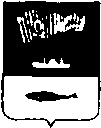 АДМИНИСТРАЦИЯ ГОРОДА МУРМАНСКАП О С Т А Н О В Л Е Н И Е__________			  	                                                         ___________О внесении изменений в приложение № 2 к постановлению администрации города Мурманска от 26.08.2011 № 1527 «О проведении открытых конкурсов по отбору управляющих организаций для управления многоквартирными домами в городе Мурманске» (в ред. постановлений от 02.11.2011 № 2118, от 08.06.2015 № 1485, от 21.02.2018 № 452)В соответствии со статьей 161 Жилищного кодекса Российской Федерации, руководствуясь постановлением Правительства Российской Федерации от 06.02.2006 № 75 «О порядке проведения органом местного самоуправления открытого конкурса по отбору управляющей организации для управления многоквартирным домом», Уставом муниципального казенного учреждения «Новые формы управления», п о с т а н о в л я ю:          1. Внести в приложение № 2 к постановлению администрации города Мурманска от 26.08.2011 № 1527 «О проведении открытых конкурсов по отбору управляющих организаций для управления многоквартирными домами в городе Мурманске» (в ред. постановлений от 02.11.2011 № 2118, от 08.06.2015 № 1485, от 21.02.2018 № 452) следующее изменение: 1.1. Дополнить пункт 2.7 приложения № 2 предложением следующего содержания:«Председатель Комиссии и заместитель председателя Комиссии являются членами Комиссии».  2. Отделу информационно-технического обеспечения и защиты информации администрации города Мурманска (Кузьмин А.Н.) разместить настоящее постановление на официальном сайте администрации города Мурманска в сети Интернет.3. Редакции газеты «Вечерний Мурманск» (Хабаров В.А.) опубликовать настоящее постановление. 4. Настоящее постановление вступает в силу со дня официального опубликования.5. Контроль за выполнением настоящего постановления возложить на заместителя главы администрации города Мурманска Доцник В.А.Глава администрации города МурманскаА.И. Сысоев